Publicado en  el 18/02/2016 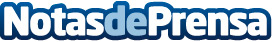 EL ICAB denuncia que no se pueda realizar la prueba de acceso a la abogacía en catalánEl Departament de Justícia de la Generalitat de Catalunya se encargaría de asumir los costes y de proporcionar los recursos necesarios para la traducción de la prueba de acceso a la profesión de la abogacía. Los estudiantes del Grado de Derecho están obligados a aprobar el máster de acceso para ejercer como abogados. Esta es la tercera edición de la pruebaDatos de contacto:Nota de prensa publicada en: https://www.notasdeprensa.es/el-icab-denuncia-que-no-se-pueda-realizar-la Categorias: Derecho Universidades http://www.notasdeprensa.es